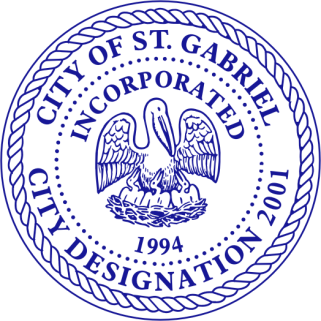                              CITY OF ST. GABRIELVIOLATION ACKNOWLEDGEMENT FORM – NOXIOUS WEEDSVIOLATION ACKNOWLEDGEMENT FORM – NOXIOUS WEEDSVIOLATION ACKNOWLEDGEMENT FORM – NOXIOUS WEEDSVIOLATION ACKNOWLEDGEMENT FORM – NOXIOUS WEEDSCOMPLIANCE HECKLISTCOMPLIANCE HECKLISTCODE REFERENCECOMPLYYes/NoIf owner fails to comply with the 10 day notice (Section 62-33), the city perform the work and furnish owner with the costs associated along with a  10 day notice (Section 62-34) to pay for such costs, failure which the city will include the amount due on property owners tax roll (Section 62-35)If owner fails to comply with the 10 day notice (Section 62-33), the city perform the work and furnish owner with the costs associated along with a  10 day notice (Section 62-34) to pay for such costs, failure which the city will include the amount due on property owners tax roll (Section 62-35)Section 62-32ORDINANCE REQUIREMENTORDINANCE REQUIREMENTORDINANCE REQUIREMENTORDINANCE REQUIREMENTNo person owning or occupying any property within the city shall permit grass or noxious weeds or any vegetation to grow or remain on the premises so as to exceed 12 inches or to throw off any unpleasant or noxious ordo rot to conceal any filthy deposit or to create or produce pollen.No person owning or occupying any property within the city shall permit grass or noxious weeds or any vegetation to grow or remain on the premises so as to exceed 12 inches or to throw off any unpleasant or noxious ordo rot to conceal any filthy deposit or to create or produce pollen.Section 62-32STEP 1(Notice) - 10 DAY NOTICE TO PROPERTY OWNERS TO COMPLY (Section 62-33)STEP 1(Notice) - 10 DAY NOTICE TO PROPERTY OWNERS TO COMPLY (Section 62-33)STEP 1(Notice) - 10 DAY NOTICE TO PROPERTY OWNERS TO COMPLY (Section 62-33)STEP 1(Notice) - 10 DAY NOTICE TO PROPERTY OWNERS TO COMPLY (Section 62-33)If any owner of real estate within the corporate limits of the city fails to comply with the provisions of Section 62-31, the city clerk is authorized, empowered and directed to notify the property owner either by advertising in two issues of the official journal of the city or by registered mail, addressed in accordance with tax rolls of the municipality that the owner has 10 days after notice to remove the noxious weeds and/or nuisance.If any owner of real estate within the corporate limits of the city fails to comply with the provisions of Section 62-31, the city clerk is authorized, empowered and directed to notify the property owner either by advertising in two issues of the official journal of the city or by registered mail, addressed in accordance with tax rolls of the municipality that the owner has 10 days after notice to remove the noxious weeds and/or nuisance.Section 62-33STEP 2 (City Action to Cleanse) - FAILURE OF PROPERTY OWNER TO COMPLY STEP 2 (City Action to Cleanse) - FAILURE OF PROPERTY OWNER TO COMPLY STEP 2 (City Action to Cleanse) - FAILURE OF PROPERTY OWNER TO COMPLY STEP 2 (City Action to Cleanse) - FAILURE OF PROPERTY OWNER TO COMPLY If after 10 days have elapsed since the last notice as provided in section 62-33 any property owner has still failed to comply with the provisions of section 62-22, the city clerk is authorized, empowered and directed to cause the premises to be cleansed by causing the cutting and/or removal or destruction of all noxious weeds r grass or other deleterious, unhealthy or noxious growth or accumulations from property.If after 10 days have elapsed since the last notice as provided in section 62-33 any property owner has still failed to comply with the provisions of section 62-22, the city clerk is authorized, empowered and directed to cause the premises to be cleansed by causing the cutting and/or removal or destruction of all noxious weeds r grass or other deleterious, unhealthy or noxious growth or accumulations from property.Section 62-34STEP 3- (City Action on Tax Roll) COSTS ASSESSED AGAINST OWNER; TIME OF PAYMENT; PROCEDURE WHEN OWNER FAILS TO PAYSTEP 3- (City Action on Tax Roll) COSTS ASSESSED AGAINST OWNER; TIME OF PAYMENT; PROCEDURE WHEN OWNER FAILS TO PAYSTEP 3- (City Action on Tax Roll) COSTS ASSESSED AGAINST OWNER; TIME OF PAYMENT; PROCEDURE WHEN OWNER FAILS TO PAYSTEP 3- (City Action on Tax Roll) COSTS ASSESSED AGAINST OWNER; TIME OF PAYMENT; PROCEDURE WHEN OWNER FAILS TO PAYAfter the cutting or removal as provided in section 62-34, the city clerk shall furnish the owner as shown on the last assessment roll, by certified mail, a written statement showing the cost or expense incurred for the work, and the place or property on which the work was done. If after the statement is not paid within one month thereafter, the amount shall be included in and form a part of the tax due by the property and the owner, and when collected shall be credited to the general fund of the cityAfter the cutting or removal as provided in section 62-34, the city clerk shall furnish the owner as shown on the last assessment roll, by certified mail, a written statement showing the cost or expense incurred for the work, and the place or property on which the work was done. If after the statement is not paid within one month thereafter, the amount shall be included in and form a part of the tax due by the property and the owner, and when collected shall be credited to the general fund of the citySection 62-35OWNER CERTIFICATION AND ACKNOWLEDGEMENT OWNER CERTIFICATION AND ACKNOWLEDGEMENT OWNER CERTIFICATION AND ACKNOWLEDGEMENT I certify that my property will comply with the above regulations and any violations will be enforced as shown. I also agree to pay any costs associated with cleansing of my property in the event I do not meet the 10 day deadline to remove noxious weeds.I certify that my property will comply with the above regulations and any violations will be enforced as shown. I also agree to pay any costs associated with cleansing of my property in the event I do not meet the 10 day deadline to remove noxious weeds.I certify that my property will comply with the above regulations and any violations will be enforced as shown. I also agree to pay any costs associated with cleansing of my property in the event I do not meet the 10 day deadline to remove noxious weeds.I certify that my property will comply with the above regulations and any violations will be enforced as shown. I also agree to pay any costs associated with cleansing of my property in the event I do not meet the 10 day deadline to remove noxious weeds.Owner Name:__________________________________Signature:____________________________Date:___________________Owner Name:__________________________________Signature:____________________________Date:___________________Owner Name:__________________________________Signature:____________________________Date:___________________Owner Name:__________________________________Signature:____________________________Date:___________________